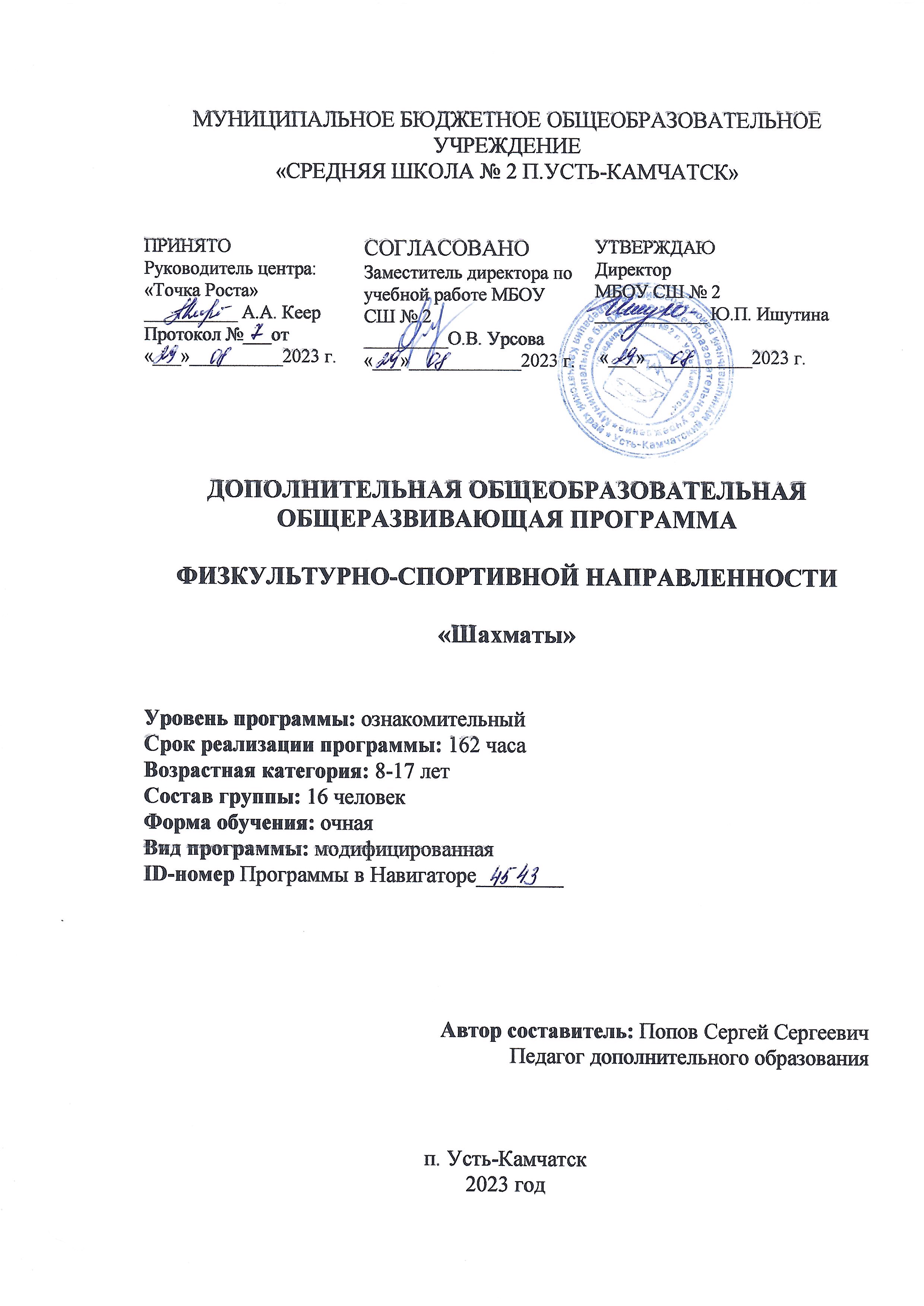 Паспорт дополнительной общеобразовательной общеразвивающей программыМуниципальное бюджетное общеобразовательное учреждение «Средняя школа № 2 п. Усть-Камчатск»1. Пояснительная запискаМодифицированная  дополнительная  общеобразовательная  программ туристско-краеведческой  направленности  «Шахматы»  опирается  на нормативно-правовые основы, регулирующие деятельность государственных и  негосударственных  образовательных  учреждений  и  основополагающие принципы подготовки различных категорий граждан РФ:Федеральный закон от 29.12.2012 г. № 273-ФЗ «Об образовании в Российской Федерации» (с изменениями и дополнениями);Методические  рекомендации  Министерства  образования  и  науки Российской  Федерации  «Инструментарий  работника  Системы дополнительного образования детей»;Методические рекомендации для субъектов Российской Федерации по вопросам реализации основных и дополнительных общеобразовательных программ в сетевой форме;Приказ Министерства образования и науки Российской Федерации от  18.11.2015  №  09-3242  «О  направлении  информации»;  Методические рекомендации  по  проектированию  дополнительных  общеразвивающих программ (включая разноуровневые программы);Письмо Министерства просвещения РФ от 19 марта 2020 г. № ГД-39/04  «О  направлении  методических  рекомендаций»;  Методические рекомендации по реализации образовательных программ начального общего, основного общего, среднего общего образования, образовательных программ среднего  профессионального  образования  и  дополнительных общеобразовательных  программ  с  применением  электронного  обучения  и дистанционных образовательных технологий;Распоряжение  Правительства  Российской  Федерации  от  24  апреля 2015  года  №  729-р  «Концепция  развития  дополнительного  образования детей»;Распоряжение Правительства Российской Федерации от 29 мая 2015 года № 996-р «Стратегия развития воспитания в Российской Федерации на период до 2025 года»;Приказ  Министерства  просвещения  Российской  Федерации  от 09.11.2018 № 196 «Об утверждении Порядка организации и осуществления образовательной  деятельности  по  дополнительным  общеобразовательным программам» (с изменениями и дополнениями);При  разработке  программы  учитываются  внутренние  документы учреждения:Устав МБОУ СШ №2; Положение  об  организации  и  осуществлении  образовательной деятельности по дополнительным общеразвивающим программамв МБОУ СШ №2.АктуальностьВ  настоящее  время  проблема  воспитания  личности,  способной действовать  универсально,  владеющей  культурой  социального самоопределения  является  одной  из  главных  задач  социально- педагогического  направления.  Занятия  по  программе  позволяют сформировать  опыт  проживания  в  социальной  системе,  развивают  у обучающихся мышление, любознательность, повышают интерес к знаниям, книгам,  учат  лучше  считать,  ориентироваться  в  быстро  меняющейся обстановке.  На  занятиях  обучающиеся  познают  мотивы  своего  поведения, изучают методики самоконтроля.Новизна программы  состоит  в  том,  что  большое  внимание уделяется  формам  работы,  направленным  на  интеллектуальное совершенствование  обучающихся,  их  знакомство  с  основными  понятиями шахматной игры.Дополнительная  общеразвивающая  образовательная  программа  по виду  спорта  «Шахматы»  предназначена  для  получения  базовых  знаний  по предмету.  Начальный  курс  по  обучению  игре  в  шахматы  рассчитан  на обучающихся, которые только знакомятся с этой игрой и максимально прост и  доступен  младшим  школьникам.  Большое  значение  при  изучении шахматного курса имеет специально организованная игровая деятельность, использование  приема  обыгрывания  учебных  заданий,  создания  игровых ситуаций. Программа позволяет создать комфортную среду для всех детей, помогает выявить и поддержать одарённых обучающихся.  Обучение  по  данной  программе  позволяет  наиболее  полно использовать  игровой  и  творческий  характер  шахмат,  повышает  уровень общей  образованности  детей,  способствует  развитию  мыслительных способностей и интеллектуального потенциала, воспитывает навыки волевой регуляции характера. Цель  программы:  создание  условий  для  личностного  и интеллектуального  развития  обучающихся,  организация  содержательного досуга посредством обучения игре в шахматы.Задачи:Образовательные:формировать  устойчивый  интерес  обучающихся  к  игре  в шахматы;способствовать  освоению  обучающимися  основных  шахматных понятий;познакомить  с  правилами  поведения  партеров  во  время шахматной игры;обеспечить  успешное  овладение  обучающимися основополагающих принципов ведения шахматной партии;содействовать  активному  использованию  полученных  знаний  в процессе игровой практики за шахматной доской.учить ориентироваться на плоскости.Развивающие:развивать  умение  сравнивать,  выявлять  и  устанавливать простейшие связи и отношения;развивать  все  сферы  мышления,  память,  внимание, наблюдательность, воображение;способствовать  активизации  мыслительной  деятельности обучающегося;приобщать  обучающегося  к  самостоятельному  решению логических задач;формировать мотивацию к познанию и творчеству. Воспитательные:воспитывать,  усидчивость,  целеустремленность,  волю, организованность, уверенность в своих силах, самостоятельность в принятии решений.Ожидаемые результатыЛичностные:готовность  и  способность  обучающихся  к  саморазвитию  и самовоспитанию  в  соответствии  с  общечеловеческими  ценностями  и идеалами  гражданского  общества,  потребность  в  физическом самосовершенствовании;принятие  и  реализация  ценностей  здорового  и  безопасного  образа жизни, бережное, ответственное и компетентное отношение к собственному физическому и психологическому здоровью; неприятие вредных привычек.Предметные:Знать  шахматные  термины:  белые  и  черные  поля,  горизонталь вертикаль,  диагональ,  цент,  начальное  расположение  фигур,  ходы  взятие, шах, мат, пат, дебюты. Знать Названия фигурЗнать Ценность фигурУметь записывать шахматную партиюОбобщать и делать выводы.Уметь играть вслепуюУметь ориентироваться на шахматной доскеУметь планировать нападения на фигуры соперника, организовывать защиту фигур.Выявлять закономерности и проводить аналогии.Изучить легко-фигурные, пешечные и тяжело-фигурные окончания.Знать основные схемы развития шахматной стратегии. Метапредметные:Определять и формировать цель деятельности с помощью учителя.Проговаривать последствие действий.Учиться высказывать свое предложение (Версию) на основе работы с рабочей тетради.Учиться работать по предложенному учителем плануУчиться отличать верное решение от неверного.Направленность - физкультурно-спортивная.Уровень освоения программы – базовый1.8.Характеристики обучающихся, возрастные особенности, иныеФорма  обучения:  Очная.  Программа  предусматривает  2  вида занятий: теоретические и практические. На теоретические занятия отводится 54  часов, на  практические -  108  часа.  В обучении  применяется  групповая форма с индивидуальным подходом, включающая обучение в малых группахОсобенности организации образовательного процессаДанная образовательная программа рассчитана на детей от 8 до 17 лет.Состав  группы,  режим  занятий,  периодичность  и продолжительность.Состав группы 16 человек. Занятия проходят у 1 группы 3 раз в неделю по 45 минут, у второй группы 2 раза в неделю по 45 минут.Учебно-тематическое планированиеТаблица  1.  Учебный  план  дополнительной  образовательной общеразвивающей программы «Шахматы»Содержание программыРаздел 1. Теоретические основыПравила техники безопасности во время занятий шахматами. Правила поведения  шахматистов,  шахматный  этикет.  Шахматные  соревнования  и правила  их  проведения.  и  черные  поля,  чередование  полей,  вертикали, горизонтали, диагонали. Центр, форма центра. Значение центра. Обозначение полейРаздел.2 Правила игры в шахматы.Структура и содержание тренировочных занятий по шахматам.Основные термины и понятия в шахматной игре: белое и чёрное поле; горизонталь; вертикаль; диагональ; центр; шахматные фигуры (ладья, слон, ферзь,  конь,  пешка,  король);  ход  и  взятие  каждой  фигурой;  нападение; защита; начальное положение; ход, взятие, удар, взятие на проходе; длинная и  короткая  рокировка;  шах,  мат,  пат,  ничья;  ценность  шахматных  фигур; сравнительная сила фигур; шахматная партия, запись шахматной партии. Раздел 3. Практико-соревновательная деятельность.-Конкурсы решения позиций.  Соревнования.  Дидактические игры. Календарный учебный графикУсловия реализации программыМатериально-технические  условия  для  реализации программыТаблица № 2Характеристика помещенийКабинет Центра образования «Точка роста» МБОУ СШ № 2 п. Усть- Камчатск. Помещение на 15 посадочных мест. Информационно-методические  условия  реализации программыИспользование дистанционных образовательных технологий при реализации программы не предусмотрено.Реализация программ в сетевой форме не предусмотрена.Список литературы1. Полгар, Ласло. Шахматы. 5334 задачи, комбинации и партии / Ласло Полгар.- Москва: Эксмо, 2015.- 1104с.2.Владимиров,  Я.Г.  1000  шахматных  загадок  /  Я.Г.  Владимиров.- Москва: Астрель, 2004.- 479с.Губницкий,  С.Б.  Новый  полный  курс  шахмат  для  новичков  и  не очень опытных игроков. Уникальный полный курс шахмат / С.Б. Губницкий.- Москва: Астрель, 2010.- 703с.Алехин, А.А. На пути к высшим шахматным достижениям / А.А. Алехин - Москва: Физкультура и спорт, 1991.- 448с.Карпов, А.Е. Все о шахматах / А.Е. Карпов.- Москва: Фаир- Пресс, 2001.- 496с.Абрамов  С.П.,  Барский  В.Л.  Шахматы:  первый  год  обучения. Методика проведения занятий. - М.: ООО "Дайв", 2015. - 256 с.Барский  В.Л.  Карвин  в  шахматном  лесу.  Учебник  шахмат  для младших школьников в 2 кн. Кн.1. - М.: ООО "Дайв", 2014. - 96 с.Сухин  И.Г.  Удивительные  приключения  в  шахматной  стране  – Ростов-на-Дону: «Феникс», 2014. Название программы«Шахматы»Направленность программыФизкультурно-спортивнаяФ.И.О. педагога, реализующего дополнительную общеобразовательн ую программуПопов Сергей СергеевичГод разработки2023Краткое описание программыПрограмма «Шахматы» - интеллектуальная игра. Она сочетает в себе элементы логики, спорта и творчества. Шахматы развивают мышление, внимание, память, воспитывают такие ценные качества характера, как терпение, ответственность, самодисциплина.Цельсоздание условий для личностного и интеллектуального развития обучающихся, организация содержательного досуга посредством обучения игре в шахматы.ЗадачиЗадачиформировать  устойчивый  интерес  обучающихся  к игре в шахматы;способствовать  освоению  обучающимися  основных шахматных понятий;познакомить  с  правилами  поведения  партеров  во время шахматной игры;обеспечить  успешное  овладение  обучающимися основополагающих  принципов  ведения  шахматной партии;содействовать  активному  использованию полученных знаний в процессе игровой практики за шахматной доской.учить ориентироваться на плоскости.Развивающие:развивать  умение  сравнивать,  выявлять  и устанавливать простейшие связи и отношения;развивать  все  сферы  мышления,  память,  внимание, наблюдательность, воображение;способствовать  активизации  мыслительной деятельности обучающегося;приобщать  обучающегося  к  самостоятельному решению логических задач;формировать мотивацию к познанию и творчеству.Воспитательные:воспитывать,  усидчивость,  целеустремленность, волю, организованность, уверенность в своих силах, самостоятельность в принятии решений.Ожидаемые результаты освоения программыЛичностные:готовность  и  способность  обучающихся  к саморазвитию  и  самовоспитанию  в  соответствии  с общечеловеческими  ценностями  и  идеалами гражданского  общества,  потребность  в  физическом самосовершенствовании;принятие  и  реализация  ценностей  здорового  и безопасного образа жизни, бережное, ответственное и компетентное отношение к собственному физическому и психологическому здоровью; неприятие вредных привычек.Предметные:Знать  шахматные  термины:  белые  и  черные  поля, горизонталь  вертикаль,  диагональ,  цент,  начальное расположение  фигур,  ходы  взятие,  шах,  мат,  пат, дебюты. Знать Названия фигурЗнать Ценность фигурУметь записывать шахматную партиюОбобщать и делать выводы.Уметь играть вслепуюУметь ориентироваться на шахматной доскеУметь планировать нападения на фигуры соперника, организовывать защиту фигур.Выявлять закономерности и проводить аналогии.Изучить  легко-фигурные,  пешечные  и  тяжело- фигурные окончания.Знать основные схемы развития шахматной стратегии. Метапредметные:Определять и формировать цель деятельности с помощью учителя.Проговаривать последствие действий.Учиться высказывать свое предложение (Версию) на основе работы с рабочей тетради.Учиться работать по предложенному учителем плануУчиться отличать верное решение от неверного.Сроки реализации программы1 годКоличество часов в неделю/год 9/162Возраст обучающихся8-17 летФорма занятийОчная Методическое обеспечение Мультимедийные уроки с заданиями с сайтов https://school.chessplanet.ru/Authentication/SignIn?Return Url=%2f , перечень диафильмов, наглядные пособияУсловия реализации программы (оборудование, инвентарь, специальные помещения, ИКТ и др.)Просторный хорошо освещенный кабинет, шахматные столы, шахматная магнитная доска, шахматные наборы, шахматные часы, проектор, ноутбуки. №Название разделаТеорияПрактикаВсего1Теоретические основы2222442Правила игры в шахматы.3236683Практико-соревновательная деятельность.5050ИтогоИтого541081621 полугодиеПериод обученияОсенние каникулыЗимние каникулы2 полугодиеПериод обученияВесенние каникулыВсего  в год01.09.2023- 29.12.202314 недель-30.12.23- 08.01.2409.01.24- 24.05.2320 недель-34 недельЭтапы образовательного процесса1 группаНачало учебного года11 сентября 2023Продолжительность учебного года 36 недельПродолжительностью учебных занятий30 минутВводная диагностикаоктябрьПромежуточная диагностика и итоговая диагностика декабрьДополнительные элементы:Открытое занятие-Итоговое занятиемайРодительские собраниядистанционноеОкончание учебных занятий24 маяЛетние каникулы-№ п/пНаименование оборудования/инвентаря и т.п.Ед. измеренияКоличество1Набор шахмат с доскойшт.42Шахматный столшт.43Шахматная настенная доскашт.14Набор шахматшт.45Шахматные часышт.46Стол трапецияшт.8№ п/пНаименование пособия, образовательного ресурсаОбласть применения1https://lichess.org/ruОсновы шахмат2https://school.chessplanet.ru/Authe ntication/SignIn?ReturnUrl=%2fмультимедийные уроки с заданиями3https://chessking.com/Участвуем онлайн в турнирах4https://stepchess.ru/Тренажеры5https://chessrussian.ru/shahmatnye- zadachi/show/Демонстрационная шахматная доска с большим выбор сказочных героев для добавления на доску и создания нестандартных шахматных заданий